В целях определения местоположения границ образуемых и изменяемых земельных участков, с учетом протокола публичных слушаний и заключения о результатах публичных слушаний, в соответствии с Градостроительным кодексом Российской Федерации, решением Совета депутатов города Новосибирска от 21.05.2008 № 966 «О Порядке подготовки документации по планировке территории города Новосибирска», постановлением мэрии города Новосибирска от 17.03.2015 № 2433 «Об утверждении проекта планировки территории жилого района «Родники» и жилого района по ул. Фадеева в Заельцовском и Калининском районах», руководствуясь Уставом города Новосибирска, 
ПОСТАНОВЛЯЮ:1. Утвердить проект межевания территории квартала 012.01.06.01 в границах проекта планировки территории жилого района «Родники» и жилого района по ул. Фадеева в Заельцовском и Калининском районах (приложение).2. Департаменту строительства и архитектуры мэрии города Новосибирска разместить постановление на официальном сайте города Новосибирска в информационно-телекоммуникационной сети «Интернет».3. Департаменту информационной политики мэрии города Новосибирска в течение семи дней со дня издания постановления обеспечить опубликование постановления.4. Признать утратившим силу постановление мэрии города Новосибирска от 28.05.2012 № 4968 «Об утверждении проекта межевания территории в границах участка с кадастровым номером 54:35:041060:2 в Калининском районе в границах проекта планировки территории жилого района «Родники» в Калининском районе».5. Контроль за исполнением постановления возложить на заместителя мэра города Новосибирска – начальника департамента строительства и архитектуры мэрии города Новосибирска.Колеснева2275070ГУАиГПриложениек постановлению мэриигорода Новосибирскаот 06.07.2016 № 3000ПРОЕКТмежевания территории квартала 012.01.06.01 в границах проекта планировки территории жилого района «Родники» и жилого района по ул. Фадеева в Заельцовском и Калининском районахЧертеж межевания территории с отображением красных линий, утвержденных в составе проекта планировки территории, линий отступа от красных линий в целях определения места допустимого размещения зданий, строений, сооружений, границ образуемых и изменяемых земельных участков на кадастровом плане территории, условных номеров образуемых земельных участков, границ территорий объектов культурного наследия, границ зон с особыми условиями использования территорий, границ зон действия публичных сервитутов (приложение)._____________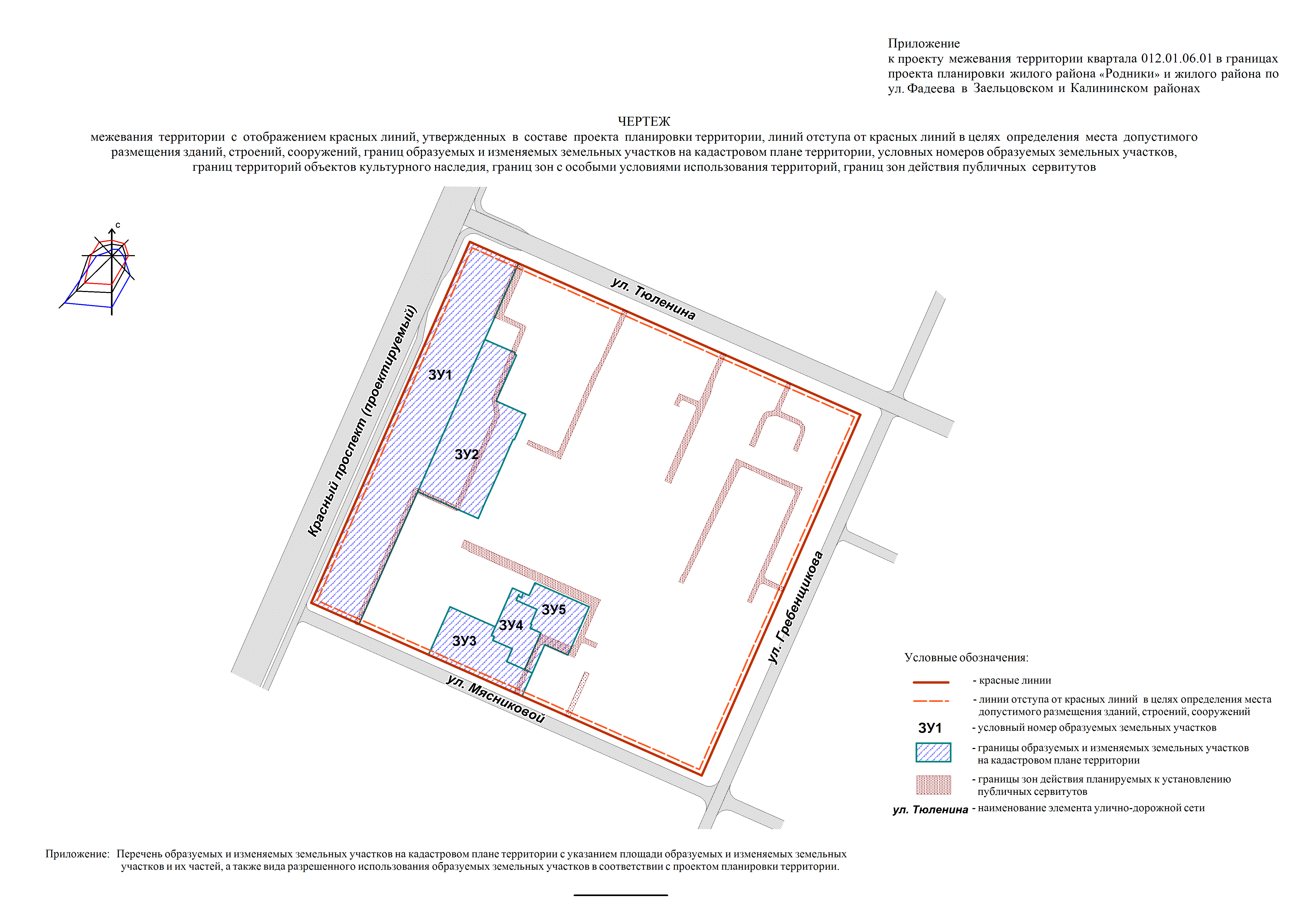 Приложение к чертежу межевания территории с отображением красных линий, утвержденных в составе проекта планировки территории, линий отступа от красных линий в целях определения места допустимого размещения зданий, строений, сооружений, границ образуемых и изменяемых земельных участков на кадастровом плане территории, условных номеров образуемых земельных участков, границ территорий объектов культурного наследия, границ зон с особыми условиями использования территорий, границ зон действия публичных сервитутовПЕРЕЧЕНЬобразуемых и изменяемых земельных участков на кадастровом плане территории с указанием площади образуемых и изменяемых земельных участков и их частей, а также вида разрешенного использования образуемых земельных участков в соответствии с проектом планировки территории_______________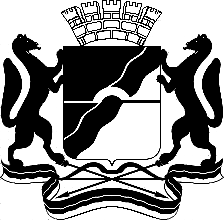 МЭРИЯ ГОРОДА НОВОСИБИРСКАПОСТАНОВЛЕНИЕОт  	  06.07.2016		№     3000	Об утверждении проекта межевания территории квартала 012.01.06.01 в границах проекта планировки территории жилого района «Родники» и жилого района по ул. Фадеева в Заельцовском и Калининском районахИсполняющий обязанности мэра города НовосибирскаБ. В. БуреевУсловный номер земельного участка на чертежеУчетный номер кадастрового кварталаВид разрешенного использования образуемых земельных участков в соответствии с проектом планировки территорииПлощадь образуемых и изменяемых земельных участков и их частей, гаАдрес земельного участка12345ЗУ154:35:041060Многоквартирные 19 – 25-этажные дома, в том числе с помещениями общественного назначения, автостоянками; трансформаторные подстанции; распределительные пункты3,4428Российская Федерация, Новосибирская область, город Новосибирск, ул. Мясниковой, 28ЗУ254:35:041060Многоквартирные 19 – 25-этажные дома, в том числе с помещениями общественного назначения, автостоянками; трансформаторные подстанции; распределительные пункты1,5631Российская Федерация, Новосибирская область, город Новосибирск, ул. Мясниковой, 26/1ЗУ354:35:041060Многоквартирные 9 – 13-этажные дома, в том числе с помещениями общественного назначения, автостоянками; трансформаторные подстанции0,7083Российская Федерация, Новосибирская область, город Новосибирск, ул. Мясниковой, 24ЗУ454:35:041060Магазины0,3543Российская Федерация, Новосибирская область, город Новосибирск, ул. Мясниковой, 22/2ЗУ554:35:041060Многоквартирные 9 – 13-этажные дома, в том числе с помещениями общественного назначения, автостоянками; трансформаторные подстанции0,4911Российская Федерация, Новосибирская область, город Новосибирск, ул. Мясниковой, 22/1 Итого: Итого: Итого:6,5596